
 BESTELFORMULIER RINGEN  –  KWEEKJAAR  2023  DE KLEUR IS Donkerblauw Ral 5019Minimumafname 20 ringen DIT FORMULIER MOET VOOR DE HOOFD RONDE UITERLIJK  1 Juli 2022 IN HET BEZIT ZIJN VAN DE RINGENCOMMISSARIS
Uw gegevens (invullen in blokletters a.u.b.):Naam		: 	  			Adres		:   					
Postcode	: 		                 	             Plaats		:  
     Telefoon	: 			          	             E-mail adres 	:
Kweeknummer : 
( PER VAKJE 1 x  LETTER of  CIJFER )
Ik bestel Coditech-ringen, ALUMINIUM   met een blanke gravering, ……….. stuks Met  beginnummer…….…….. Stuks ……….   x 0,35 euro / stuk = €………..   plus 3 euro verzendkosten   Totaal. =  €……….Uw bestelling wordt pas in behandeling genomen na ontvangst van het verschuldigde bedrag.Bij betaling na de sluitingsdatum wordt de bestelling naar de volgende ronde geschoven.VERZENDING:De ringen worden op 1 oktober verzonden dan zijn ze  2 dagen later in uw bezit. AANGETEKEND (EXTRA KOSTEN 8,00 EURO)					Ja / NeenHet verschuldigde bedrag overmaken naar :Rekeningnummer   IBAN: NL24 RABO 0385 5643 41    BIC-code RABONL2UTen name van:  Penningmeestewr  N.G.C./D.B.S.  Onder vermelding van, RingenDatum :                                                                       Handtekening : Er zijn twee nabestelrondes met vastgestelde datum.:-eerste ronde:   bestelformulier ingeleverd voor 1-11-2022 zijn de ringen 15-1-2023 in uw bezit. -tweede ronde: bestelformulier ingeleverd voor 28-2-2023 zijn de ringen 8-4-2023 in uw bezit.Dit formulier als bijlage per email verzenden aan: ringencommissaris@ngc-dbs.nlof per post aan: M.W. Schellekens Huygensstraat 121 5283 JL Boxtel ( Nederland )Geen telefonische bestellingen altijd formulier invullen
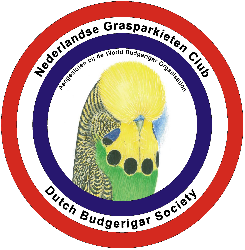 